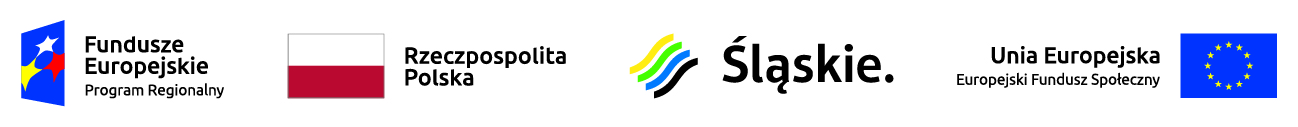 Lista projektów, które spełniły kryteria i uzyskały wymaganą liczbę punktów (z wyróżnieniem projektów wybranych do dofinansowania) w ramach konkursu RPSL.11.02.02-IZ.01-24-177/17* W przypadku projektów ocenionych pozytywnie jest to ostateczna wartość projektu po dokonaniu we wniosku o dofinansowanie korekt wynikających z ustaleń negocjacyjnych ** W przypadku projektów ocenionych pozytywnie jest to ostateczna wartość dofinansowania po dokonaniu we wniosku o dofinansowanie korekt wynikających z ustaleń negocjacyjnych *** Umowa zostanie podpisana pod warunkiem dostępności środkówLp.nr projektu w LSITytuł projektuWnioskodawcaAdres WnioskodawcyCałkowita wartość projektu*Ostateczna kwota wnioskowanego dofinansowania**Wynik ocenyPrzyznane punktyWND-RPSL.11.02.02-24-07GG/17Lepsza jakość kształcenia-większa szansa na rynku pracy uczniów Zespołu Szkół im. Władysława Szafera w Złotym PotokuPOWIAT CZĘSTOCHOWSKIul. Jana III Sobieskiego 9 42-217 Częstochowa471 568,00447 989,60Pozytywny rekomendowany do dofinansowania***82,5WND-RPSL.11.02.02-24-07E6/17Doświadczenie zawodowe szansą na zatrudnieniePOWIAT MYSZKOWSKIul. Pułaskiego 6 42-300 Myszków2 324 380,002 208 161,00Pozytywny rekomendowany do dofinansowania***80WND-RPSL.11.02.02-24-07GH/17"Równe szanse – lepszy start” - warsztaty, zajęcia dodatkowe i  kursy dla uczniów Szkoły Specjalnej Przysposabiającej do Pracy w Specjalnym Ośrodku Szkolno – Wychowawczym im. Jana Brzechwy  w Bogumiłku.POWIAT CZĘSTOCHOWSKIul. Jana III Sobieskiego 9 42-217 Częstochowa814 663,85773 930,65Pozytywny rekomendowany do dofinansowania***78WND-RPSL.11.02.02-24-080D/17Efektywne kształcenie zawodowe w Technikum TEB Edukacja w CzęstochowieTEB EDUKACJA SPÓŁKA Z OGRANICZONĄ ODPOWIEDZIALNOŚCIĄal. Niepodległości 2 61-874 Poznań852 801,29810 161,22Pozytywny rekomendowany do dofinansowania***71